    Hampshire County Lighthouse						Application Hampshire County Pathways Inc.				           Recovery Residential Living 						Office: 304-822-7499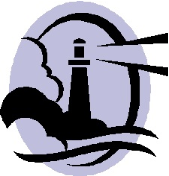 									Mobile: 304-359-0241									Fax: 304-359-2306   “A Beacon of Hope”					APPLICANTReferral Agency:Date:Referral Agent:Contact Number:First:Middle:Middle:Middle:Last:MaritalStatus:D.O.B.D.O.B.D.O.B.Age:Social Security:Social Security:Telephone # (       ) _______-_________Telephone # (       ) _______-_________Telephone # (       ) _______-_________Residence Prior to Program Entry:Residence Prior to Program Entry:County:County:County:Emergency Contact:Name:                                      Phone:Emergency Contact:Name:                                      Phone:RelationshipRelationshipRelationshipDo you have WV Medicaid?  No       YesDo you have WV Medicaid?  No       YesDo you have WV Medicaid?  No       YesDo you have WV Medicaid?  No       YesDo you have WV Medicaid?  No       YesHave you ever been a Resident at the Lighthouse before?   No       YesHave you ever been a Resident at the Lighthouse before?   No       YesHave you ever been a Resident at the Lighthouse before?   No       YesHave you ever been a Resident at the Lighthouse before?   No       YesHave you ever been a Resident at the Lighthouse before?   No       YesAre you Currently using any drugs? Alcohol, cocaine, heroin, marijuana, opiates, benzos, antihistamines, or any other narcotics?Are you Currently using any drugs? Alcohol, cocaine, heroin, marijuana, opiates, benzos, antihistamines, or any other narcotics?Are you Currently using any drugs? Alcohol, cocaine, heroin, marijuana, opiates, benzos, antihistamines, or any other narcotics?Are you Currently using any drugs? Alcohol, cocaine, heroin, marijuana, opiates, benzos, antihistamines, or any other narcotics?Are you Currently using any drugs? Alcohol, cocaine, heroin, marijuana, opiates, benzos, antihistamines, or any other narcotics?If you are not currently using when was the last time you used?Sobriety Date:If you are not currently using when was the last time you used?Sobriety Date:If you are not currently using when was the last time you used?Sobriety Date:If you are not currently using when was the last time you used?Sobriety Date:If you are not currently using when was the last time you used?Sobriety Date:Do you currently have sponsorship?Do you currently have sponsorship?Do you currently have sponsorship?Do you currently have sponsorship?Do you currently have sponsorship?How many detoxes have you been in?                           Outpatient                                       ResidentialHow many detoxes have you been in?                           Outpatient                                       ResidentialHow many detoxes have you been in?                           Outpatient                                       ResidentialHow many detoxes have you been in?                           Outpatient                                       ResidentialHow many detoxes have you been in?                           Outpatient                                       ResidentialAre you pregnant or is there any chance you are pregnant?Yes          NoAre you pregnant or is there any chance you are pregnant?Yes          NoAre you pregnant or is there any chance you are pregnant?Yes          NoIf yes, explain:If yes, explain:                                  Prior treatment attempts both In-patient and Out-Patient                                   Prior treatment attempts both In-patient and Out-Patient                                   Prior treatment attempts both In-patient and Out-Patient                                   Prior treatment attempts both In-patient and Out-Patient Date:                 Location:         How Long:     Reason for Leaving:                                                                           Psychiatric History                                                                           Psychiatric History                                                                           Psychiatric History                                                                           Psychiatric HistoryMost Recent?Most Recent?Under Influence?        No               YesUnder Influence?        No               YesHave you ever been diagnosed with mental health or psychological conditions?Yes    NoHave you ever been diagnosed with mental health or psychological conditions?Yes    NoIf yes, explain?If yes, explain?Any Current Ideation?                        No                             YesAny Current Ideation?                        No                             YesAny Current Ideation?                        No                             YesAny Current Ideation?                        No                             YesIf Yes, Any Plans?                                No                              YesIf Yes, Any Plans?                                No                              YesIf Yes, Any Plans?                                No                              YesIf Yes, Any Plans?                                No                              YesAny History of Self Abuse/ Mutilation of Self?     No                    YesIf Yes, Explain?Any History of Self Abuse/ Mutilation of Self?     No                    YesIf Yes, Explain?Any History of Self Abuse/ Mutilation of Self?     No                    YesIf Yes, Explain?Any History of Self Abuse/ Mutilation of Self?     No                    YesIf Yes, Explain?Most Recent?Under Influence?                 No             YesDo you have a history of violence towards others?            No                    YesIf Yes Explain?Please list all medications you are currently taking.                                                                          Legal History Do you have any pending cases?  No      YesWhere/When?For What?Lawyer Name:Phone #:Probation?     No             Yes        Name:Phone #:Where?Parole?                    No            Yes   Name:Phone #:Where?Do you currently have an open CPS case?     No        YesWho is your case worker?Phone #:Name, phone number of your provider: (if you have one)Do you have child neglect/endangerment charges, or sex offender charges that would prevent you from interacting or being in the presence of children?